福建师范大学协和学院服务采购合同编制说明一、签订合同应遵守政府采购法、合同法。二、编制合同时，应结合采购文件、响应文件填列相应内容。1、本文本黑色字体部分为我院统一的填写要求，不得修改；2、红体字部分请根据蓝色字体批注提示按照采购文件、响应文件、甲乙双方谈判约定的内容填写。备注：红色字部分内容包含但不限于：合同金额、供货时间、付款方式、履约保证金、售后服务等。请务必按照采购文件、响应文件内容认真填写。三、合同号：先空着，资产与采购管理部审核时负责填写。合同签订日期：先空着，合同会签时，根据资产与采购管理部建议的日期填写。四、注意名称应为乙方，不得用“供应商”、“我司”、“我方”、“投标人”、“报价人”“我司”等内容代替。“协和学院”“用户方”“采购人”“采购方”等名称应改为“甲方”五、合同内蓝色字体批注提示，用户方在阅读并了解合同编制注意事项后请删除。六、合同编制后请将红体字部分统一修改为黑体字，有下划线内容的部分请取消下划线。注意合同排版美观，文字之间不留空格，字体大小统一，行距统一。七备注：以上内容为合同编制注意事项，合同编制后请删除以上内容。福建师范大学协和学院服务采购合同（参考文本）                   合同号：                              甲  方：福建师范大学协和学院                  乙方：供应商全称                 签订地点：福州市闽侯县                        签订时间：   年    月    日 依据国家、省等有关采购法规，现依照福建师范大学协和学院                  项目（合同包x）采购结果（项目编号∶            ） 甲乙双方达成如下协议：第一部分  商务部分一、乙方应严格按照合同内容提供服务，本次甲方采购服务为           等，合同总金额含税价人民币   大写        （¥  小写，保留两个小数点  ），货物清单详见本合同第二部分《服务内容、服务规范要求等》具体条款。金额应与中标人提供的响应文件一致。合同编制后请删除蓝色字。服务时间及地点：1、服务期    年，从    年   月   日至    年   月   日。2、服务地点：福州市闽侯上街大学城学府南路福建师范大学协和学院。合同签订后，乙方按照合同约定的服务期开始履行本合同所约定的服务内容。乙方负责安装调试（安装调试的费用已包含在合同价款中）并承担运输过程中发生的一切费用。服务期时间要求应与采购文件规定时间一致，若响应文件提供的供货时间优于采购文件，应与中标文件一致。合同编制后请删除蓝色字。三、质量标准：乙方所提供的服务必须符合国家行业服务规范标准，并完全符合本合同相关服务要求。若乙方所提供服务不符合本合同中约定的要求，甲方有权拒绝接受乙方服务。四、权利保证：乙方应保证甲方在使用由乙方提供的服务时所使用的软硬件设施等不受第三方关于侵犯其所有权、知识产权等的指控。如果任何第三方提出侵权指控亦与甲方无关，乙方须与第三方交涉并承担可能发生的责任与一切费用。如甲方因此而招致损失的，乙方应赔偿该损失。本合同所涉及服务总价包括但不限于乙方提供服务所需的设备使用费、专利版权等使用费、人工费、所需的服务及防护措施等的一切费用。乙方自行承担其聘用的各类人员工资、劳保、工伤，以及所有的保险费用。提供服务期间所引发第三方伤害的赔偿责任由乙方全权承担责任。五、若乙方不按本合同约定提供服务所产生的任何费用由乙方负责，甲方对由此所引起的变动不予确认。六、风险承担：甲方接收服务前的风险由乙方承担。七、验收： 1、甲方根据本合同与本次采购有关的相关书面材料负责验收。乙方所提供的服务，甲方必须按本合同所约定的情况进行验收，乙方必须在验收现场提供必要的技术支持及项目介绍说明。正式验收前，乙方须提供符合本合同所约定的相关服务成果材料，如涉及部分因服务所需增加的货物等，乙方需同时提供货物制造商出具的完整的技术资料（包括产品验收标准、产品质量合格证明书、产品技术说明书、使用说明书、货物安装调试维修线路原理图、零部件目录、备品备件损件清单、安装维修及操作手册）。2、甲方最终应在乙方所提供的服务安装调试完成后20个工作日内验收完毕。验收结果应该按《福建师范大学协和学院物资采购管理暂行办法》上的验收管理规定，对照本合同填好相关验收资料（壹式肆份）并签名、加盖各自单位的公章，甲方留存叁份，乙方留存壹份。3、如发现乙方提供的服务与合同约定不符或质量不符合约定的，乙方应承担违约责任，甲方有权拒绝接受并向乙方提出索赔。八、异议期：验收后10个工作日内甲方对货物有异议的，乙方应在2个工作日内负责解决，若乙方在2个工作日内拒不解决问题，则按本合同第三部分违约责任相关内容执行。  九、付款条件及方式：乙方向甲方出具的全额税务发票必须是正式合法的，且应保证甲方在使用时不受第三方的指控。若该发票经税务部门确认是虚假发票且遭受处罚，乙方应承担全部赔偿责任并支付甲方为处理该事务产生的相关费用。验收合格后付合同总价的   %。付款规定应与采购文件规定一致。合同编制后请删除蓝色字。履约保证金：乙方在签订合同前应向甲方缴纳合同总金额的   %（即¥      元）作为履约保证金，该履约保证金于项目验收合格后，乙方完整履行合同且无违约的前提下无息退还。保证金比例与退还期限应与采购文件规定一致。若采购文件和甲乙双方协议无履约保证金，请删除本条款即“十、履约保证金”。合同编制后请删除蓝色字。第二部分  服务内容、服务要求及规范等乙方应严格向甲方提供以下服务内容：二、服务规范及标准（依据采购文件、响应文件填写。原则上需含完成服务的时间要求，对具体服务内容的执行标准、完成服务后所需提供必要的物品、人员支持等限定要求，完成服务后所需提交的服务成果，对乙方关于服务中未能履约的具体处罚条款等）依据采购文件、响应文件填写。注意名称应为乙方，不得用“供应商”、“我司”、“我方”、“投标人”、“报价人”“我司”等内容代替。“协和学院”“用户方”“采购人”“采购方”等名称应改为“甲方”合同编制后请删除蓝色字。第三部分  违约责任及其他一、违约责任：1、甲方在乙方根据合同服务内容按指定时间、地点完成服务后10个工作日后无正当理由不接收的，甲方应赔偿乙方损失。2、乙方所提供的服务不符合本合同要求的，甲方有权拒收；同时，乙方应向甲方偿付该合同总价款30%的违约金，且甲方有权单方终止本合同的履行并书面告知乙方。3、乙方不能按照合同的承诺时间或本合同约定的服务期限内完成服务的，迟延3日以上甲方有权将乙方本次投标的履约保证金作为违约金支付给甲方并要求乙方支付本合同总价款30%的违约金，且甲方有权单方终止本合同并书面告知乙方。 4、乙方不能完成服务的，乙方应向甲方支付本合同总价款30%的违约金，且涉及的部分合同条款甲方有权单方终止本合同的履行并书面告知乙方。5、乙方未履行本合同项下任何一项或若干项义务的应向甲方承担违约责任并向甲方支付本合同总价款30%的违约金。6、因不可抗力造成违约的，经双方认可后可以免责，但违约方必须及时提交相关书面报告材料。项目的采购文件、响应文件有具体要求的，按照相关材料拟定。如无特殊规定，本条款应保留，不得删除。合同编制后请删除蓝色字。二、争议解决方式若发生争议，应由甲乙双方友好协商解决，协商不成的，任何一方都有权向福州仲裁委员会申请仲裁。三、其他合同相关文件：有关本次采购项目的采购文件以及相关的函件如澄清确认函等均为本合同不可分割的一部分。合同争议处理方式：若发生争议，由甲乙双方友好协商解决，协商不成的任何一方都有权向福州仲裁委员会申请仲裁。本合同壹式柒份，经双方签字并盖章后即时生效。甲方执伍份，乙方执贰份，具有同等效力。（以下无正文）单位负责人或者委托代理人栏，至少二者中的其一必须签名。此账号为学院保证金转款账号。合同四处盖章：甲方部分：（1）上述表格中的福建师范大学协和学院（2）骑缝章。乙方部分：（3）上述表格中的乙方单位名称（4）骑缝章。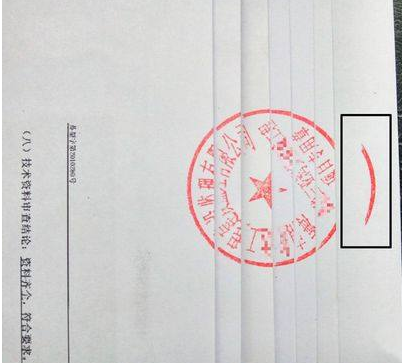 以上为骑缝章范例，每一页都必须盖到章。合同编制后请删除蓝色字。甲方福建师范大学协和学院乙方乙方单位名称并加盖公章住所福州市闽侯上街大学城 学府南路 住所单位负责人单位负责人委托代理人委托代理人联系方式联系方式开户银行中国银行福州市仓山支行开户银行账号405258361007账号